This report is limited to 3 pages in total but excluding the cover page with abstract. 
11 pt font and single-spaced (style ‘Standard’). 
The text highlighted in yellow can be deleted.
Must be submitted in PDF format. 
A summary stating the aim/hypothesis, chosen methods, already accomplished highlights of the doctoral thesis work and the scientific output, and conclusions. Maximum 1 page, including the list of the key references.List of key references A tabular summary of peer-reviewed publications of the cumulative thesis or thesis monograph chapters, including information on completion status. Maximum 1 page. The table could look likeA detailed work plan for the completion of the thesis with a convincing explanation that the doctoral thesis can be completed within the duration of the funding.Maximum 1 page. Workplan The work plan could look like Convincing explanation that the doctoral thesis can be completed and submitted within the duration of the funding.Title & reference of the publications that are part of the cumulative thesis OR Title & number of the chapters of the monographStatus
(% completed)What needs to be completed in order to finish the chapter?Estimated completion dateTasksUntil start of short-term contractUntil start of short-term contractUntil start of short-term contractFunding period Short-term finishing contract Funding period Short-term finishing contract Funding period Short-term finishing contract TasksMonth 1Month 2Month 3Month 1Month 2Month 3Task 1 (e. g., writing, revision, editing, proof reading …) The last manuscriptTask 2Task 3Task 4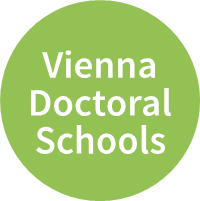 